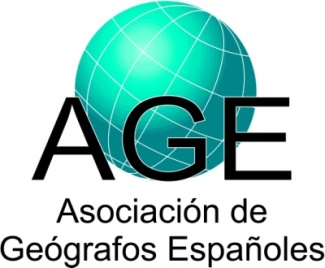 1 Análisis Geográfico Regional; Geografía Física; Geografía Humana; Geografía General; Otra: especificar).2 Incluir tanto investigadores como becarios y contratados.3 Tipo: Local; Regional; Nacional; Europea; Otra nacional o internacional: especificar.Datos sobre proyectos de investigaciónDatos sobre proyectos de investigaciónDatos sobre proyectos de investigaciónIP (Investigador Principal) y Filiación:Apellidos, Nombre:Pujadas Rubies, IsabelGil Alonso, FernandoUniversidad y Facultad, o Institución:UNIVERSIDAD DE BARCELONADepartamento:DPTO. GEOGRAFIA HUMANAGrupo de Investigación:Grup de Recerca Territori, població i ciutadaniaÁrea de Adscripción1:Geografía HumanaDirección Postal:C/ Montalegre, nº 6. Barcelona, 08001Teléfono:934037853URL de la web:http://www.ub.edu/grptc/index.php/ca/presentacio.htmlEmail:ipujadas@ub.eduParticipantes y filiación2: Apellidos, Nombre:RamazziniGobbo, Graciana Ritaa; Pujadas Rubies, Romà; Rubiales Perez, Miguel, Ruiz Almar, Ernest;Thiers Quintana, Jenniffera; ; Malheiros Da Silva Macaísta b, Jorge Van Kempen, Ronaldc; Torri, Rossanad; Fregolent, Laurad; Bayona Carrasco, Jordia; Porcel López, Sergioe; Navarro Varas, LaraeDepartamento:Geografía (Universitat de Barcelona)a;  Instituto de Geografia e Ordenamento do Território (Universidade de Lisboa)b;  Faculty of Geosciences (University of Utrecht)c; Dipartamento de Progettazione e Pianificazione in AmbientiComplessi (Università di Venezia)d;  Institut d’Estudis Regionals i Metropolitans de BarcelonaeTítulo del proyecto:DESIGUALDAD SOCIAL, POLARIZACION TERRITORIAL Y FORMACION DE ESPACIOS VULNERABLES EN LAS GRANDES AREAS METROPOLITANAS ESPAÑOLASDESIGUALDAD SOCIAL, POLARIZACION TERRITORIAL Y FORMACION DE ESPACIOS VULNERABLES EN LAS GRANDES AREAS METROPOLITANAS ESPAÑOLASDetallar nombre y tipo de entidad financiadora3:Ministerio de Economía y Competitividad (Nacional)Ministerio de Economía y Competitividad (Nacional)Programa y subprograma:Convocatoria de ayudas del Programa Estatal de Investigación, Desarrollo e Innovación Orientada alos Retos de la Sociedad. Modalidad Proyectos I+D+i.  NSEJ - Programa Nacional de ciencias sociales, económicas y jurídicasConvocatoria de ayudas del Programa Estatal de Investigación, Desarrollo e Innovación Orientada alos Retos de la Sociedad. Modalidad Proyectos I+D+i.  NSEJ - Programa Nacional de ciencias sociales, económicas y jurídicasReferencia:CSO2015-65219-C2-1-RCSO2015-65219-C2-1-RFecha de inicio (dd/mes/aaaa):1-ene-20161-ene-2016Fecha de finalización (dd/mes/aaaa):31-dic-201831-dic-2018Concedido (€):38.72038.720Resumen del proyecto:La crisis económica ha agudizado la desigualdad social causada por los procesos de desindustrialización y globalización. A nivel territorial, ello ha producido un aumento de la desigualdad espacial dentro de las grandes ciudades españolas, con un incremento de las diferencias de renta entre los barrios más ricos y más pobres. Este aumento de la polarización socioespacial compatible sin embargo con una tendencia a la homogeneización de las estructuras demográficas intraurbanas y con una disminución de la segregación residencial ha puesto de manifiesto la fragilidad de algunos barrios que se tornan vulnerables, acelerando la degradación del espacio físico, produciéndose un empobrecimiento general de las condiciones de vida y un aumento de las situaciones de riesgo de exclusión. Este proyecto tiene pretende analizar los procesos actuales de desigualdad, segregación residencial y polarización socioespacial en cinco grandes áreas metropolitanas (Madrid, Barcelona, Valencia, Sevilla y Bilbao) con el objetivo de conocer en detalle sus pautas espaciales y cuáles son los mecanismos que las determinan.La crisis económica ha agudizado la desigualdad social causada por los procesos de desindustrialización y globalización. A nivel territorial, ello ha producido un aumento de la desigualdad espacial dentro de las grandes ciudades españolas, con un incremento de las diferencias de renta entre los barrios más ricos y más pobres. Este aumento de la polarización socioespacial compatible sin embargo con una tendencia a la homogeneización de las estructuras demográficas intraurbanas y con una disminución de la segregación residencial ha puesto de manifiesto la fragilidad de algunos barrios que se tornan vulnerables, acelerando la degradación del espacio físico, produciéndose un empobrecimiento general de las condiciones de vida y un aumento de las situaciones de riesgo de exclusión. Este proyecto tiene pretende analizar los procesos actuales de desigualdad, segregación residencial y polarización socioespacial en cinco grandes áreas metropolitanas (Madrid, Barcelona, Valencia, Sevilla y Bilbao) con el objetivo de conocer en detalle sus pautas espaciales y cuáles son los mecanismos que las determinan.Palabras clave:DESIGUALDAD SOCIAL\POLARIZACIÓNTERRITORIAL\SEGREGACIÓN SOCIO- ESPACIAL\MOVILIDAD RESIDENCIAL\VULNERABILIDAD\BARRIOS VULNERABLES\CIUDADANÍA\ÁREAS METROPOLITANAS\MOVIMIENTOS Y POLÍTICAS SOCIALESDESIGUALDAD SOCIAL\POLARIZACIÓNTERRITORIAL\SEGREGACIÓN SOCIO- ESPACIAL\MOVILIDAD RESIDENCIAL\VULNERABILIDAD\BARRIOS VULNERABLES\CIUDADANÍA\ÁREAS METROPOLITANAS\MOVIMIENTOS Y POLÍTICAS SOCIALESURL de la web del proyecto: